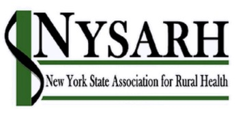 New York State Association for Rural HealthStrategic Plan 2021-2023	Summary	NYSARH plans to maintain continuity of current operations with strategic emphasis                 	on collaboration with other associations and organizations.  The focus areas of this 	Strategic Plan are advocacy, capacity building, education and membership.  	Steering Committee 						Consultants	Allison Coates 						Helen Stepowany	Helen Evans							HPR Consulting	Claire Parde 							Sara Wall Bollinger	Jack Salo							SWB Consulting Services	Mary Zelazny	Process	NYSARH’s current Strategic Plan expired at the end of	2020.  	 The Board of Directors began planning for 	this Strategic 	Plan in June.  	The Steering Committee 	held five facilitated meetings and conducted a 	stakeholder survey during June and July.  They      	performed a self-assessment and identified	potential goals which were shared with the full	Board of Directors at a Retreat in August.  	The Board refined these goals and referred them to	Committees for action plans.  The Steering,	Membership, Education and Policy Committees 	developed the remaining sections of the plan during	the fall.  The final plan was adopted by the Board of 	Directors on ______________ 2021.HistoryNYSARH is 20 years old.  It was decided to write a brief History to document the early growth of the Association.  This is provided as an addendum to the Strategic Plan.Strategic Challenges and PrioritiesThe goal of the strategic planning process is to increase NYSARH’s momentum toward being a strong and vibrant association.  The Steering Committee found that the strategic plan developed in 2017 had moved the organization in the right direction and this plan is intended to continue this trajectory.NYSARH used the Nonprofit Lifecycles™ self-assessment tool.  It revealed that organizational capacity is limited by financial resources and that volunteer Board members provide more operational support that is ideal.  For example, the Board President serves as de facto CEO and the Conference Co-Chairs essentially take on a part-time job for six months each year.  A theme of collaboration with other statewide associations emerged early in the process.  Collaboration was described as a ‘means to the mission’.  Working with partner organizations will offset some of NYSARH’s limited resources.  These partner organizations are ‘stakeholders’ but not members.   A Stakeholder & Member Survey was distributed in June and results were discussed in July.  A strategic priority for NYSARH is to provide routine communication with influential ‘stakeholders’ who are not members.   It is also essential to communicate regularly with members.NYSARH is a membership organization, but the Steering Committee struggled to define the ‘value proposition’ for new organizations, individuals and students to join.  The Steering Committee decided to focus on a few benefits for members that NYSARH has the capacity to deliver effectively rather than a scattershot of great ideas with little follow-through.  At the Board Retreat in August the two areas that were identified as priorities were Advocacy and Education.	Paradox:NYSARH needs to have valuable programs and services before it can grow membershipNYSARH needs to grow membership in order to have the resources to provide valuable programs and servicesNYSARH’s work is not the health of individuals, but rather the systems that promote individual health.  These systems blend to form ecosystems, allowing synergies to happen.  It is hard work to bridge across systems and silos; it requires personal relationships and trust.  NYSARH needs to identify our ‘best partners’ and then work at developing strong relationships.Long Term Focus Areas Member Diversity/Networking/Collaboration:  Make a ‘bigger tent’; partner with other organizations/associations; broaden our appeal...Be explicit so people can ‘find themselves’Create a more inclusive tagline and use it regularlyCreate an ‘advisory board’ of other Associations for coordinated actionBe intentional re: Stakeholder engagementAs we move to a more mature Lifecycle Stage, we need different skills/connections/ talents among our members Policy/AdvocacyHighly valued by Members...Coordinate with other groups to bring more ‘clout’ to Rural NYEducation/Innovation/ExchangeEducation is a core service of NYSARH.  There are opportunities to modernize our offerings and be more engaging with Members and other Stakeholders.Omni-directional exchangeCommunity of practiceUse technology Collect best practices nationallyCurate relevant researchTechnical AssistanceFocus AreasCollaborationAn overarching theme for this Strategic Plan is a focus on enhancing collaboration and partnerships with other statewide and regional associations with overlapping missions.Other State Associations [CHCANYS, NYSPHA, NYSACHO, HANYS, Leading Age etc.]Broader Scope [New England RHA, national organizations, veterans]Other Constituencies [EMS, Public Safety, Food, Housing, Transportation, Economic Development, Education, American Federation of Teachers, NYSED, Association of Counties, USDA, Farm Net, Cornell, Environmental, Independent Living Centers, Long Term Care, NYSHFA-NYSCAL]                       AdvocacyNYSARH will continue to prioritize advocacy with New York State through direct contact with legislators, letters and testimony.  NYSARH members will participate in activities sponsored by the National Rural Health Association such as the Policy Institute.  The plan includes NYSARH applying for a Fellow from the Upstate Institute to help with policy research.Advocacy Focus Areas for 2021Advocacy Focus Areas for 2022-2023Capacity BuildingDuring the planning process it became clear that NYSARH’s business model does not generate thedesired level of revenue.   NYSARH will seek philanthropic support and an AmeriCorps Member toenhance available resources.  In the future NYSARH plans to apply for federal grants in conjunction with member organizations.Capacity Building Focus Areas for 2021Capacity Building Focus Areas for 2022-2023EducationPerhaps the greatest change included in this plan is to move away from producing the annual Rural Health Conference.  NYSARH will join the Public Health Partnership conference instead.  NYSARH will continue the current webinar series and add additional educational opportunities as resources permit.  NYSARH will celebrate National Rural Health Day each November with presentation of the annual Rural Health Awards.Education Focus Areas for 2021Education Focus Areas for 2022-2023MembershipNYSARH will initially focus on member management and communication.  This plan articulates a goal for NYSARH to enhance diversity, equity and inclusion.  In the future NYSARH will focus more on networking and recruitment.Membership Focus Areas for 2021Focus Areas for 2022-2023action stepdetailsresponsiblemeasurementtimeframeoutcomeimpactAlbany AdvocacyAnnual Budget Outreach to LegislatorsZoom visits this yearPolicy Committee LegislativeCommission on Rural ResourcesCoordination with other Associations# of NYS legislators met withPositive legislative actions takenFunding in budget for Rural HealthScorecard on the issues we have identifiedFall-WinterInform NYSARH members thru Brief from Partner AssociationsInform Key legislators thru visits with NYSARH membersCoordinated Priorities with aligned organizationsConsistent messaging to Legislators from Rural Health advocatesImproved rural health outcomesPolicy InstituteNRHA eventZoom visits this yearPolicy Committee# of NYS legislators met withPositive legislative actions takenFunding in budget for Rural HealthWinter 2021Inform Key legislators and staff members thru visits with NYSARH members Coordinated Priorities with aligned organizationsConsistent messaging to Legislators from Rural Health advocates LettersSign-On with aligned organizationsPolicy Committee with Partner Associations# of times NYSARH is included in a sign on campaignYear-RoundAlignment with Partner AssociationsIncrease chances of preferred legislation & regulationsTestimonyNYS BudgetOther OpportunitiesPolicy Committee with Partner Associations# of times NYSARH submits TestimonyYear-RoundAlignment with Member PrioritiesIncrease chances of preferred legislation & regulationsRural Health CouncilCoordinate with Commission on Rural ResourcesPolicy Committee with Partner Associations# legislators nominatedGovernor to appoint2021Understand issuesRural RepresentationEnhance AlliancesSolidify relationships with current partnersPolicy Committee & SaraIdentify areas of shared policy priorities2021Align messagingIncrease chances of preferred legislation & regulationsApply for InternUpstate Institute of Colgate UniversityBarry & SaraApplication submitted in compliance with requirementsWinter 2021Deep dive into a Rural Health research topic[Summer 2021]White PaperPublicity re: findingsaction stepdetailsresponsiblemeasurementtimeframeoutcomeimpactExpand AlliancesChoose one new association each year to develop relationshipPolicy Committee & SaraIdentify areas of shared policy priorities2022 & 2023Align messagingIncrease chances of preferred legislation & regulationsAlbany AdvocacyAnnual Budget Outreach to LegislatorsPolicy Committee with support from the Legislative Commission on Rural Resources# of NYS legislators met withPositive legislative actions takenFunding in budget for Rural HealthFall-WinterInform NYSARH members thru Brief from Partner AssociationsInform Key legislators thru visits with NYSARH membersCoordinated Priorities with aligned organizationsConsistent messaging to Legislators from Rural Health advocatesPolicy InstituteNRHA eventPolicy Committee# of NYS legislators met withPositive legislative actions takenFunding in budget for Rural HealthWinter 2022Inform Key legislators and staff members thru visits with NYSARH members Coordinated Priorities with aligned organizationsConsistent messaging to Legislators from Rural Health advocates LettersSign-On Policy Committee with Partner Associations# of times NYSARH is included in a sign on campaignYear-RoundAlignment with Partner AssociationsIncrease chances of preferred legislation & regulationsTestimonyNYS BudgetOther OpportunitiesPolicy Committee with Partner Associations# of times NYSARH submits TestimonyYear-RoundAlignment with Member PrioritiesIncrease chances of preferred legislation & regulationsApply for InternUpstate Institute of Colgate UniversityBarry & SaraApplication submitted in compliance with requirementsWinter 2022Deep dive into a Rural Health research topic[Summer 2022]White PaperPublicity re: findingsaction stepaction stepdetailsresponsiblemeasurementmeasurementtimeframetimeframeoutcomeimpactimpactSecure fundingSecure fundingCraft a ‘value proposition’ to present to foundationsSteering CommitteeFoundation interestResources secured Foundation interestResources secured Fall-WinterFall-WinterResources to build capacityIncrease organizational visibility & impact Increase organizational visibility & impact Fund Development StrategyFund Development StrategyAnalyze past, current & potential revenue sourcesExecutive Committee, Ashleigh & SaraSWOT analysis for fundingSWOT analysis for fundingWinter-SpringWinter-SpringFund Development planRoadmap for going forwardRoadmap for going forwardApply for AmeriCorps MemberApply for AmeriCorps MemberVISTA Member slot available from RHNSCNYAshleigh  & SaraApplication submitted in compliance with requirementsNYSARH selected for MemberApplication submitted in compliance with requirementsNYSARH selected for MemberFall - WinterFall - WinterFull-time person to work on communication, fund development & membership Enhanced member engagementEnhanced member engagementApply for FellowUpstate Institute of Colgate UniversityUpstate Institute of Colgate UniversityBarry & SaraBarry & SaraApplication submitted in compliance with requirementsNYSARH selected by FellowApplication submitted in compliance with requirementsNYSARH selected by FellowWinter 2021Deep dive into a Rural Health research topic[Summer 2021]Deep dive into a Rural Health research topic[Summer 2021]White PaperPublicity re: findingsaction stepdetailsdetailsresponsiblemeasurementmeasurementtimeframetimeframeoutcomeoutcomeoutcomeimpactimpactBuild Relationships with UniversitiesConnect with Rural Health programs:     R-Med, MPH, Rural InstituteConnect with Rural Health programs:     R-Med, MPH, Rural InstituteTBDInternsStudent MembersResearchInternsStudent MembersResearchWinter - Spring 2022 for Intern Fall 2022 & 2023Winter - Spring 2022 for Intern Fall 2022 & 2023Regularly place InternsBuild student membershipEnhance researchRegularly place InternsBuild student membershipEnhance researchRegularly place InternsBuild student membershipEnhance researchIncrease organizational visibility & impactIncrease organizational visibility & impactHRSA Rural funding in partnership with othershhs-rural-action-plan.pdfSeek a role for NYSARH with others to participate in federal grantsSeek a role for NYSARH with others to participate in federal grantsTBDTBDTBDTBDTBDTBDTBDTBDIncrease organizational visibility & impactIncrease organizational visibility & impactFund Development StrategyFund Development planExecutive Committee, Ashleigh & SaraExecutive Committee, Ashleigh & SaraExecutive Committee, Ashleigh & SaraProposals submittedFunds securedProposals submittedFunds securedFall 2021-Winter 2022Fall 2021-Winter 2022Stronger financial capacityStronger financial capacityIncrease organizational visibility & impactIncrease organizational visibility & impactApply for AmeriCorps MemberIf a VISTA Member slot is available from RHNSCNYAshleigh & SaraAshleigh & SaraAshleigh & SaraApplication submitted in compliance with requirementsNYSARH selected for MemberApplication submitted in compliance with requirementsNYSARH selected for MemberFall 2021- Winter 2022Fall 2021- Winter 2022Fall 2021- Winter 2022Full-time person to work on communication, fund development & membership Full-time person to work on communication, fund development & membership Enhanced member engagementApply for FellowUpstate Institute of Colgate UniversityMolly & SaraMolly & SaraMolly & SaraApplication submitted in compliance with requirementsNYSARH selected by FellowApplication submitted in compliance with requirementsNYSARH selected by FellowWinter 2022Winter 2022Winter 2022Deep dive into a Rural Health research topic[Summer 2022]Deep dive into a Rural Health research topic[Summer 2022]White PaperPublicity re: findingsaction stepdetailsresponsiblemeasurementtimeframeoutcomeimpactEnhance Webinar SeriesMarketingCollaborationCEU/CMEsWebinar Sub- Committee; joint with NERHAAttendanceFeedbackFall-WinterEngage regular participantsEnhance awareness of NYSARH NYSARH part of 2021 Public Health Partnership conference PlanningMarketingSponsorshipsCEU/CMEsPostersExhibitorsPartnership Sub- CommitteeRegistrationsFeedbackRevenueStudent participationFall-WinterPositive learning experienceGive members an experience they valueNational Keynote Speaker at the Annual MeetingPlanningMarketingSponsorshipsAnnual Meeting Sub-CommitteeAttendancePress CoverageSpring-SummerPositive learning experienceGive members an experience they valueNational Rural Health DayPlanningMarketingSponsorshipsAwards Sub-CommitteeAttendancePress CoverageSummer – FallRecognize best practicesEnhance awareness of NYSARHaction stepdetailsresponsiblemeasurementtimeframeoutcomeimpactLearning CommunityMessage board/ blog/ Facebook group/Slack/ communication toolClustered by areas of interest:Chronic disease managementFood securityTransportationFarm workersEducation CommitteeTBDTBDTBDTBDCurated content on websiteResearch on Rural; best practices; etc.Education CommitteeTBDTBDTBDTBDaction stepdetailsresponsiblemeasurementtimeframeoutcomeimpactManagementAlign information systems to provide accurate membership info in real-time HWNYConsistencyWinter 2021Accurate informationGreater confidence in NYSARHMember DirectoryPopulate the Member Directory in the Member Portal [after password]HWNYComplete &MaintainWinter Allow member-to- member communicationEasier networking among members CommunicationArticulate Value PropositionCommunication Sub-CommitteeBoard ApprovalWinterStrategic direction for Membership CommitteeClear messages to MembersIncrease member engagement with communication channelsNewsletterFacebookWebsiteOthers?Communication Sub-CommitteeAnalyticsSpring-SummerInformation received and understood by membersGreater engagementApply for AmeriCorps Member VISTA Member slot available from RHNSCNYAshleigh & SaraApplication submitted in compliance with requirementsNYSARH selected for MemberFall - WinterFull-time person to work on communication, fund development & membership Enhanced member engagementNetworkingInterest groupsRegionalTopicalMembership CommitteeEnrollmentSpring-Summer2021Members self-assemble into Interest GroupsInterest Group members   use Slack channelsGreater sense of belonging among membersIdentify Member special interestsInterest group membersInterests shared with MembershipCommitteeSummer - Fall2021Some Topical areas gain traction among membersNYSARH prioritizes these issues for future workIncrease DiversitySet a goal to increase diversity within NYSARHBoard of DirectorsSet DEI goalsWinter 2021Form Diversity Equity & Inclusion Sub-CommitteeGreater confidence in NYSARHIdentify minority/ underrepresented populations in rural NYS DEI CommitteeUS CensusSummer 2021Target populations, locations & potential partner organizationsActionable plansaction stepdetailsresponsiblemeasurementtimeframeoutcomeimpactManagementMaintain Member DatabaseHWNYConsistencyOn-goingAccurate informationWill facilitate networking & collaboration CommunicationApply for AmeriCorps Member VISTA Member slot available from RHNSCNYMolly & SaraApplication submitted in compliance with requirementNYSARH selected for MemberFall - WinterFull-time person to work on communication, fund development & membership Enhanced member engagementNetworkingInterviews/Webinars with Key Decision Makers related to the Topic areas identifiedLogistics: HWNYAgreement of Key Decision Makers to participate# of participants at the sessionsSpring - Summer2022NYSARH provides members-only access to Key Decision MakersMembers get answers to their questions/advance/inside information4. Diversity4.3 Outreach to minority/ underrepresented communitiesDEI Sub-CommitteeMore diversity of NYSARH membersMore diversity of NYSARH board members2023NYSARH more representative of ALL rural voicesMore effective advocacyRecruitmentTarget ‘lapsed’ and ‘missing’ organizations Membership Committee# of returned/ new membersFall 2021-Winter 2022Engage organizations similar to existing membersBuild NYSARHmembershipDevelop & implement a Membership recruitment campaignMembership Committee# of new membersFall 2022-Winter 2023Engage organizations/ individuals & students that expand the membershipDiversify NYSARH membership